sing4me.net – Summary  Report and Thank You - Sample 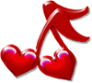 Sent to all quartets and TCSV TeamTHANK YOU! THANK YOU! THANK YOU!Since I haven't heard from any of you with problems, I have to assume things went well.There were 44 orders (plus 2 more from Easy Listenin'? to be entered).Only one left to be delivered tomorrow by Fourtold that I'm aware of.We only had to decline 2 - one out of area and one past the time when any quartet was available.Orders delivered by 7 quartets:Company's Coming - 8Easy Listening - 5 + 2Four In-Legion - 4Fourtold -13 - 2 were 6-song packagesMinnesota Go-4s - 4Note'orious - 7St Croix Crossing got 1 in Eau Claire and decided to deliver in their own area - not the Twin Cities.SATURDAY AND SUNDAY???I want to confirm those quartets who will be ready to sing Saturday or Sunday if any orders come in.Minnesota Go-4's - both Saturday and Sunday 10a-5pFourtold - Saturday 8a-6p + 8:30p gigNote'orious - Saturday 9a-5pLet me and Helen know if there have been any changes in this plan so we can know who to contact if we have orders.With the lack of activity today, I'm doubtful we'll get any, but you never know.As before, I'll text the contact and shoot you an email with the details.PHOTOS & VIDEOSPlease email any photos or video links to s4mquartets.html along with any Photo Releases you might have.Hope you got some good pictures and asked folks to share with our facebook page.Turn any checks in to the Singing Valentine Team member with the order # on them please.Thanks again- wish I could have got a quartet together this year.Twin Cities Singing Valentines Singing Valentineswww.sing4me.net